МУНИЦИПАЛЬНОЕ ОБРАЗОВАНИЕ «ГОРОД БЕРЕЗНИКИ»АДМИНИСТРАЦИЯ ГОРОДА БЕРЕЗНИКИ ПОСТАНОВЛЕНИЕ01.12.2020	№ 01-02-1519В соответствии со статьей 40 Градостроительного кодекса Российской Федерации, статьей 11 главы 3 части I Правил землепользования и застройки в городе Березники, утвержденных решением Березниковской городской Думы от 31.07.2007 № 325,                на основании обращения Шальновой А.А., действующей                         на основании договора подряда на выполнение кадастровых работ                   от 01.09.2020 № 20-Ф495 за Дронову О.В., с учетом результатов публичных слушаний от 13.11.2020, рекомендаций комиссии                    по землепользованию и застройке от 24.11.2020 администрация города Березники ПОСТАНОВЛЯЕТ: 1.Предоставить разрешение на отклонение от предельных                  параметров разрешенного строительства, реконструкции объекта капитального строительства территориальной зоны малоэтажных жилых домов с приквартирными земельными участками (Ж-3)                     на земельном участке с кадастровым номером 59:03:0400034:21, расположенном по адресу: ул. Степана Разина, д. 9, г. Березники,                 по параметру «минимальное расстояние от дома до границы          смежного участка» 0,25 м, согласно приложению к настоящему постановлению.2.Разместить настоящее постановление на официальном               сайте Администрации города Березники в информационно-телекоммуникационной сети «Интернет».3.Настоящее постановление вступает в силу со дня его подписания.Приложениек постановлениюадминистрации городаот 01.12.2020 № 01-02-1519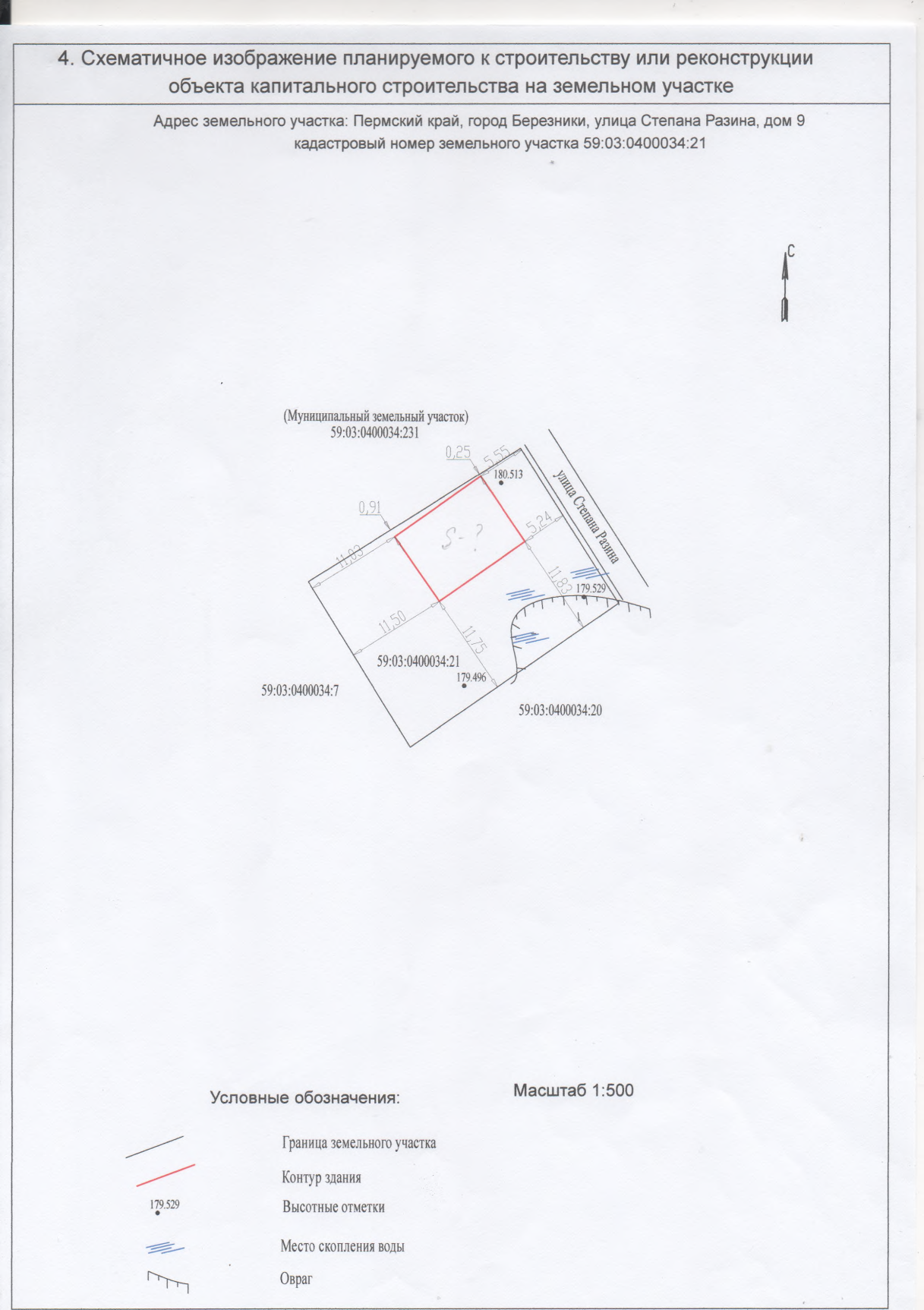 О предоставлении               разрешения на отклонение           от предельных параметров разрешенного строительства, реконструкции объекта капитального строительства территориальной зоны малоэтажных жилых домов                                        с приквартирными   земельными участками (Ж-3) на земельном участке                       с кадастровым номером 59:03:0400034:21, расположенном по адресу:ул. Степана Разина, д. 9,                      г. Березники Глава города Березники –глава администрации 
города БерезникиК.П.Светлаков